БОРИСОГЛЕБСКИЙ ФИЛИАЛФГБОУ ВО «ВОРОНЕЖСКИЙ ГОСУДАРСТВЕННЫЙ УНИВЕРСИТЕТ»ОТДЕЛ ОБРАЗОВАНИЯ И МОЛОДЕЖНОЙ ПОЛИТИКИ
АДМИНИСТРАЦИИ БОРИСОГЛЕБСКОГО ГОРОДСКОГО ОКРУГА
ВОРОНЕЖСКОЙ ОБЛАСТИИнформационное письмо о проведении регионального научно-методического семинара«Современное образование в аспекте преемственности требований ФГОС:
нормативные и научно-методические основы,
актуальные проблемы и практика их решения»(Воронежская область, г. Борисоглебск)Уважаемые коллеги!В связи с принятием мер по снижению рисков распространения новой коронавирусной инфекции региональный научно-методический семинар «Современное образование в аспекте преемственности требований ФГОС: нормативные и научно-методические основы, актуальные проблемы и практика их решения» состоится 29 апреля 2020 г. в заочной форме.Цель семинара – освоение научных основ и методического опыта решения актуальных проблем развития образования, теории и практики реализации инновационных образовательных технологий; повышение квалификации педагогов образовательных организаций разных уровней образования.Для организации семинара участникам, которые планировали только очное участие (без публикации), необходимо направить материалы выступления до 10 апреля 2020 г. по адресу: science@bsk.vsu.ru. Требования к оформлению материалов для публикации содержатся в Приложении.По результатам работы семинара планируется опубликовать электронный сборник материалов.Участие в семинаре удостоверяется сертификатом.График проведения семинара:До 10 апреля 2020 г. – представление материалов участника по адресу: science@bsk.vsu.ru.29 апреля 2020 г. –размещение на сайте БФ ВГУ (Раздел «Наука») http://bsk.vsu.ru/ материалов участников семинара.Адрес: 397160 Воронежская область, г. Борисоглебск, ул. Народная,43, Борисоглебский филиал ВГУ.Телефон: 8(47354) 6-06-72, e-mail: science@bsk.vsu.ru.ПриложениеТребования к оформлению материалов для публикацииНазвание файла с материалами должно включать фамилию первого автора и слово «статья», например, «Иванов_статья». Объем статьи – 4-8 страниц формата А4.Редакция осуществляет проверку поступающих материалов на предмет наличия в них фрагментов заимствований при помощи системы «Антиплагиат» и иными доступными способами. Статьи принимаются к публикации при итоговой оценке оригинальности не менее 50%.Материалы, не удовлетворяющие требованиям к оформлению, не рассматриваются. Редакционная коллегия имеет право отклонить статьи реферативного характера.Статьи публикуются в авторской редакции.Структура статьи:УДК;название статьи;инициалы и фамилия автора (соавторов);место работы автора (соавторов);адрес электронной почты автора (соавторов);аннотация: отражает содержание статьи (проблематика, методы исследования, результаты), не более 500 знаков;ключевые слова: не более 7 ключевых слов или словосочетаний, разделяемых точкой с запятой;текст статьи;список литературы.В тексте допускаются рисунки. Рисунки следует выполнять в формате *.jpg, *.bmp или в редакторе MS Word. Изображения должны быть чёткими. Рисунки должны быть вставлены в текст (режим обтекания «в тексте»), располагаться на отдельной строке (выравнивание — по центру, без отступа первой строки). Номер и название рисунка (например, «Рис. 1. Название») указывается под рисунком (размер шрифта — 12, выравнивание — по центру, без отступа первой строки). Формулы (как выключные — располагающиеся на отдельной строке, — так и внутритекстовые), должны быть набраны в редакторе формул Microsoft Equation или MathType. Не допускается набор формул в текстовом режиме с использованием таблицы символов.Допустимые выделения — курсив, полужирный.Следует отличать дефис и тире.Следует использовать кавычки типа «ёлочки» («»).Следует использовать букву «ё».Библиографические источники нумеруются в порядке упоминания в тексте. В тексте ссылки на включенные в список литературы источники приводятся в квадратных скобках, например: [1], [3, 5], [2, с. 15]. Не допускается использование нумерации страниц, разрывов страниц, автоматических переносов, а также разреженного или уплотненного межбуквенного интервалаНе допускаются пустые строки между абзацами.Не допускается использование страниц с альбомной ориентацией.Технические требования к оформлению статейВсе материалы должны быть представлены в электронном виде. Формат файла — Microsoft Word (*.doc, *.docx). Допустимы другие форматы файла (*.odt, *.rtf) при строгом следовании правилам оформления.Статья должна по возможности содержать целое число страниц. Параметры текстового редактора:размер страницы: А4 (210×297 мм);поля: верхнее, нижнее — 20 мм, левое, правое — 30 мм;ориентация страниц: книжная;шрифт (гарнитура): Times New Roman;размер шрифта (кегль) основного текста: 14;отступ первой строки основного теста: 1,25 см;межстрочный интервал: одинарный;интервал перед и после абзаца для основного текста: 0 пт;выравнивание основного теста: по ширине.Порядок оформления статьи (каждый пункт — с новой строки)Индекс УДК (для определения индекса можно воспользоваться справочником: http://teacode.com/online/udc/). Размер шрифта 12, выравнивание по левому краю, без отступа первой строки. Название статьи прописными (заглавными) буквами. Шрифт полужирный, размер шрифта 14, выравнивание по центру, интервал перед абзацем 12 пт, интервал после абзаца 6 пт, без отступа первой строки.Инициалы и фамилия автора (соавторов) строчными буквами (инициалы должны отделяться друг от друга и от фамилии неразрывным пробелом (ctrl+shift+«пробел»). Шрифт полужирный, размер шрифта 14, выравнивание по центру, интервал после абзаца 6 пт без отступа первой строки.Организация — место работы автора (соавторов) (допускаются сокращения, например: Борисоглебский филиал ФГБОУ ВПО «ВГУ»), если все соавторы работают в одной организации, её название указывается один раз. Шрифт курсивный, размер шрифта 12, выравнивание по центру, без отступа первой строки.Адрес электронной почты автора (соавторов). В начале строки слово 
«e-mail:», затем адрес, если авторов несколько — адреса перечисляются через запятую. Оформление — аналогично сведениям об организации.Аннотация (объёмом не более 500 символов). Размер шрифта 12, интервал перед абзацем 12 пт, интервал после абзаца 6 пт, отступ справа и слева по 1,25 см, без отступа первой строки.Ключевые слова (не более 7 слов или словосочетаний через точку с запятой). В начале строки слова «Ключевые слова:» полужирным шрифтом. Параметры оформления — аналогично аннотации.Текст статьи. Параметры оформления — в соответствии с требованиями, перечисленными в разделе «Параметры редактора». Список литературы. На отдельной строке слова «Список литературы» (полужирный шрифт, размер шрифта 14, отступ перед абзацем 12 пт). 
С новой строки — нумерованный библиографический список (размер шрифта 12, без отступа первой строки).Подробные сведения об авторах (фамилия имя и отчество авторов полностью; учёная степень, звание, должность каждого автора; место работы каждого полностью (например, ФГБОУ ВО «Воронежский государственный университет»); местожительство каждого автора (город)). Размер шрифта 14, отступ перед абзацем 12 пт, без отступа первой строки.Пример оформления статьиУДК 621.81НАЗВАНИЕ СТАТЬИИ. И. Иванов, П. П. ПетровФГБОУ ВО «ВГУ», Борисоглебский филиал ФГБОУ ВО «ВГУ»e-mail: ivanov@bsk.vsu.ru, petrov@vsu.ruТекст аннотации, текст аннотации, текст аннотации, текст аннотации, текст аннотации, текст аннотации, текст аннотации, текст аннотации, текст аннотации, текст аннотации, текст аннотации, текст аннотации, текст аннотации, текст аннотации, текст аннотации, текст аннотации, текст аннотации, текст аннотации, текст аннотации, текст аннотации, текст аннотации, текст аннотации, текст аннотации.Ключевые слова: ключевое слово; ключевое слово; ключевое слово; ключевое слово; ключевое слово.Текст статьи должен быть представлен в файле в формате Microsoft Word (*.doc, *.docx). Имя файла должно состоять из фамилии первого автора статьи, например: Иванов_статья.doc. В названии файла не должно быть инициалов автора и других символов! Статья должна содержать по возможности целое число страниц. Поля: верхнее и нижнее — 2 см, левое и правое — 3 см. Шрифт TimesNew Roman, размер шрифта основного текста — 14, межстрочный интервал — одинарный, выравнивание — по ширине, отступ «красной» строки для основного текста — 1,25 см. Изменение отступов и/или межстрочных интервалов категорически запрещается! Библиографические источники нумеруются в порядке упоминания в тексте. Ссылки в тексте указываются в квадратных скобках, например: [Ошибка! Источник ссылки не найден.]..Формулы (как выключные — располагающиеся на отдельной строке, — так и внутритекстовые, например: ), должны быть набраны в редакторе формул Microsoft Equation или MathType. Не допускается набор формул в текстовом режиме с использованием таблицы символов!Не допускается использование нумерации страниц, разрывов страниц, автоматических переносов, а также разреженного или уплотненного межбуквенного интервалаНе допускаются пустые строки между абзацами.Не допускается использование страниц с альбомной ориентацией.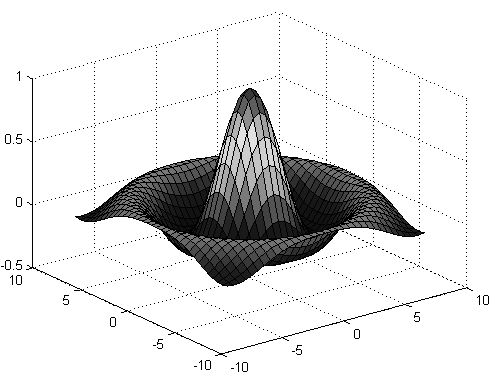 Рис. 1. Пример рисункаВ тексте допускаются рисунки. Иллюстрации должны быть вставлены непосредственно в файл (не ссылкой), режим обтекания — «в тексте», и должны располагаться на отдельной строке (выравнивание — по центру, без отступа первой строки). Размер шрифта подрисуночной подписи — 12 пунктов.Допускается включать в конец текста статьи ссылки на источники финансирования.Список литературы Вирт Н. Алгоритмы и структуры данных / Н. Вирт; пер. с англ. Д. Б. Подшиваловой. – Санкт-Перербург : Нев. Диалект, 2001. – 352 с.Дарахвелидзе П. Г. Программирование в Delphi 5 / П. Г. Дарахвелидзе, Е. П. Макаров, О. А. Котенок. – Санкт-Петербург : БХВ – Санкт-Петербург, 2000. – 784 с.Адорно Т. В. К логике социальных наук / Т. В. Адорно // Вопр. философии. – 1992. – №10. – С. 76–86.Литчфорд Е. У. С Белой Армией по Сибири / Е. У. Литчфорд // Восточный фронт Армии Генерала А. В. Колчака – URL: http://east-front.narod.ru/memo/latchford.htm (дата обращения 20.02.2020).Иванов Иван Иванович, профессор, д-р филос. наук, профессор кафедры философии ФГБОУ ВО «Воронежский государственный университет», г. Воронеж Петров Пётр Петрович, доцент, канд. пед. наук, доцент кафедры педагогики Борисоглебского филиала ФГБОУ ВО «Воронежский государственный университет», г. Борисоглебск